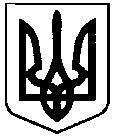 СВАТІВСЬКА МІСЬКА РАДАВИКОНАВЧИЙ КОМІТЕТРІШЕННЯвід  «21» червня 2018 р.    	    м. Сватове                                               № 36«Про  визначення способу участі Сарояна А.Р. у вихованні дитини Сарояна Р.А 14.09.2012 р. н           Розглянувши звернення  Сарояна Альберта Рачевича з проханням визначити йому час зустрічей з його малолітнім сином Сарояном Радіоном Альбертовичем 14.09.2012 року народження, який проживає окремо і на даний час мати Грабо Лідія Олександрівна перешкоджає йому брати участь у вихованні дитини, враховуючи висновки ради опіки та піклування виконавчого комітету Сватівської міської ради, керуючись ст.158  СК України ст. 34 Закону України « Про місцеве самоврядування в Україні»                     	Виконавчий комітет Сватівської міської радиВИРІШИВ:Визначити спосіб участі Сарояна Альберта Рачевича у вихованні його дитини Сарояна Радіона Альбертовича 14.09.2012 року народження шляхом встановлення часу зустрічей батька. Встановити час зустрічі і спілкування Сарояна Альберта Рачевича з Сарояном Радіоном Альбертовичем 14.09.2012 р.н. щосереди з 16.00 до 20.00 та щонеділі з 8.00-до 20.00 години. Дане рішення набирає чинності з моменту його прийняття. Контроль за виконанням даного рішення покласти на заступника міського голови Фоменко А.Л.Сватівський міський голова 			                     Є.В. Рибалко 